COVID-19 Vaccination Screening, Consent, and Administration Record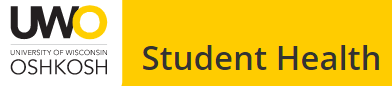 If you answer “yes” to any question, it does not necessarily mean you should not be vaccinated.Information collected on this form will be shared with other vaccine providers through the Wisconsin Immunization Registry (WIR) to help assure accurate completion of the COVID-19 vaccine series.  PLEASE PRINTName - Last: _________________________________     First: __________________     MI: ______Age: ______		Date of Birth:  __________		Assigned sex at birth: M   F   IntersexAddress: _________________________________________   City: _______________   Zip: _______   Phone: _________________Email Address: ____________________________________Ethnicity: African American/Black American Indian or Alaska Native Asian Caucasian/White Hispanic or Latino Native Hawaiian or Pacific Islander Other race, ethnicity, or originI have been given a copy and have read, or have had explained to me, information about COVID-19 vaccine.I have had a chance to ask questions that were answered to my satisfaction.I understand the benefits and risks of receiving a vaccine approved under an Emergency Use Authorization from the FDA.I consent to receive the vaccine in a public location.I agree to the required monitoring for post-vaccination reactions based on my risk factors.I understand the benefits and risks of vaccine requested and ask that the vaccine be given to me (or to the person for whom I am a guardian).Signature: _________________________________		Date: ___________________             This consent is for:   Dose 1      Dose 2Questions for the person receiving vaccine:YesNoAre you feeling sick today?Have you ever had a positive test for COVID-19 or has a medical provider ever told you that you had COVID-19?          If yes, date: _________________Have you ever received a dose of COVID-19 vaccine?If yes, which vaccine product did you receive?  Moderna      Pfizer      Other: _________________         If yes, date: _________________Have you received passive antibody therapy (monoclonal antibodies or convalescent serum/plasma) as treatment for COVID-19 in the past 90 days?  If yes, date: ________________Have you ever had an allergic reaction to:A component of the COVID-19 vaccine, including Polyethylene Glycol (PEG), which is found in some medications, such as laxatives?Polysorbate?A previous dose of COVID-19 vaccine?Have you ever had an allergic reaction to another vaccine (other than COVID-19 vaccine) or an injectable medication?Have you ever had a severe allergic or anaphylactic reaction to something for which you had to go to the hospital, be treated with Epinephrine (an EpiPen), or that caused you to develop hives, swelling, or breathing problems (including wheezing) within 4 hours?This includes severe allergic or anaphylactic reactions to foods, pets, environmental, and oral medications.Have you received any vaccine in the last 14 days?Do you have a weakened immune system caused by something such as HIV infection or cancer or do you take immunosuppressive drugs or therapies?Do you have a bleeding disorder or are you taking a blood thinner?Are you pregnant or breastfeeding?For Vaccination Clinic Staff Use OnlyFor Vaccination Clinic Staff Use OnlyFor Vaccination Clinic Staff Use OnlyFor Vaccination Clinic Staff Use OnlyFor Vaccination Clinic Staff Use OnlyForm reviewed by:  Form reviewed by:  Form reviewed by:  Form reviewed by:  Date:  VaccineIM Injection SiteIM Injection SiteTrade Name/Manufacturer and Lot NumberExpiration DateCOVID-19Right                DeltoidLeftDeltoidSignature and Title of Vaccinator:Signature and Title of Vaccinator:Signature and Title of Vaccinator:Signature and Title of Vaccinator:Date:Entered into WIR by:Entered into WIR by:Entered into WIR by:Entered into WIR by:Date: